Dit formulier mag verstuurd worden naar : claims-NS@pv.beBELANGRIJK : Indien er lichamelijke letsels zijn en het slachtoffer een lid van de vereniging is, verzoeken wij u een medisch attest bij te voegen, waarin de aard van de letsels, de vermoedelijke duur van de tijdelijke ongeschiktheid en zo mogelijk een schatting van een eventuele blijvende invaliditeit worden opgegeven.Vergeet het medisch attest niet te laten invullen. U vindt dit op onze website.Naam en handtekening van de vertegenwoordiger van de vereniging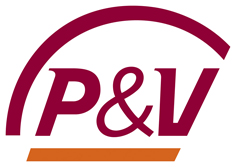 Aangifte ongeval VERENIGING Polisnummer Datum en tijdstip ongeval      om      Sport-, ontspannings- of culturele verenigingAlgemene gegevens: gebeurtenis waarvoor dekking van de verzekering wordt gevraagd Getuigen Indien er geen getuigen waren, naam en adres van de getuigen van de toestand van de gekwetse en van zijn klachten na het ongeval :Proces-verbaal Gegevens betreffende de aansprakelijkheidsverzekeringIdentiteit en volledig adres van de derde die betrokken is bij het ongeval :Behandelende geneesheer van de derdeGegevens betreffende de individuele verzekering lichamelijke ongevallen Identiteit en volledig adres van de verzekerde die een lichamelijk ongeval heeft gehad :Behandelende geneesheer van de verzekerdeIdentiteit van de derde die de schade heeft veroorzaaktIdentiteit en rekeningnummer van de persoon aan wie de eventuele vergoeding moet worden gestortOpmerkingenPrivacy notice. Als verwerkingsverantwoordelijke stellen we alles in het werk om uw persoonsgegevens op een veilige en integere manier te verwerken en dit conform de geldende regelgeving inzake de persoonlijke levenssfeer. Alle details over ons privacy beleid vindt u terug op onze website « https://www.pv.be/nl/privacy ». Opgemaakt teDatumNaam :      Voornaam :      